В группе старшего дошкольного возраста в рамкахнедели «В гостях у сказки» прошла творческая мастерская знакомство с профессией «Библиотекарь».   Ребята  просмотрели презентацию и узнали, что библиотекарь выдает книги и записывает в формуляр, общается с читателями, рекомендует необходимую литературу, рассказывает  о детских писателях, о детских книгах, знакомит с последними номерами журналов и интересными статьями из газет, устраивает красочные книжные выставки. Прослушав интересный рассказ о профессии хранителя книг, ребята познакомились  с правилами  пользования библиотекой.Книги делают человека добрее, учат правильному отношению к окружающему миру и людям. Поэтому мы взрослые должны учить детей бережно относиться к книгам.С этой целью, совместно с детьми была организована "Книжкина больница" Мероприятие прошло в форме игры. Занимаясь «лечением» книг», дети увлеклись новым, по-настоящему полезным делом, включились  в работу с желанием и интересом.Воспитанники прочувствовали важность своей работы, самостоятельно пришли к выводу, что книги надо беречь!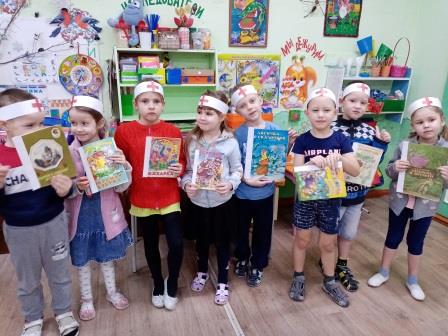 А в заключении ребята решили еще изготовить формуляры для сюжетно - ролевой игры «Библиотека».Путовых Н.П. -2021 г.Художник, повар и поэт,Учитель, доктор и аптекарь,Но есть еще библиотекарь.Волшебник, в мире книг живет,Всё для читателей найдёт.В библиотеку мы идём,Как в свой родной любимый дом.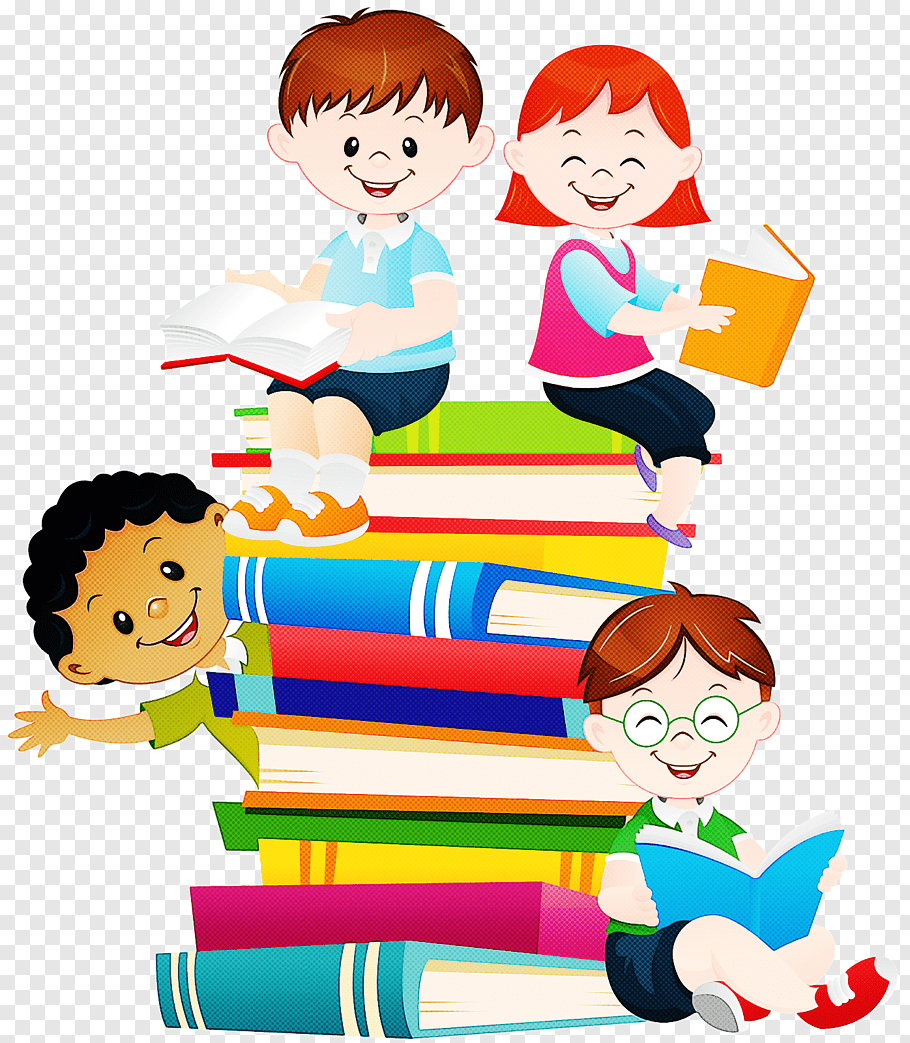 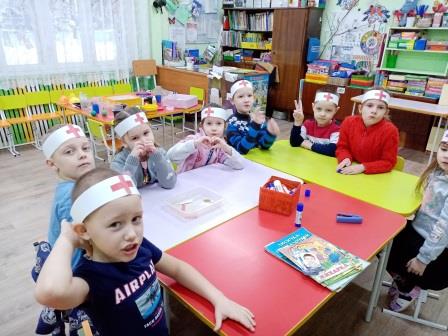 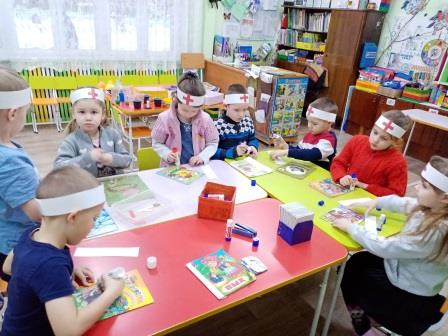 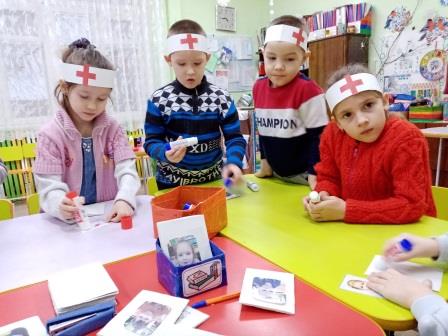 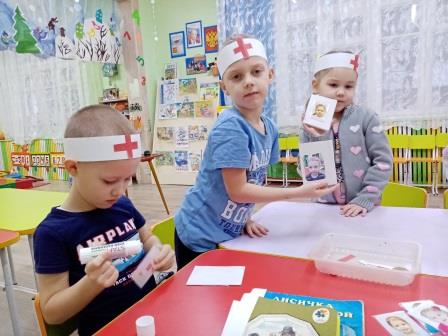 